Corporate Partner Pledge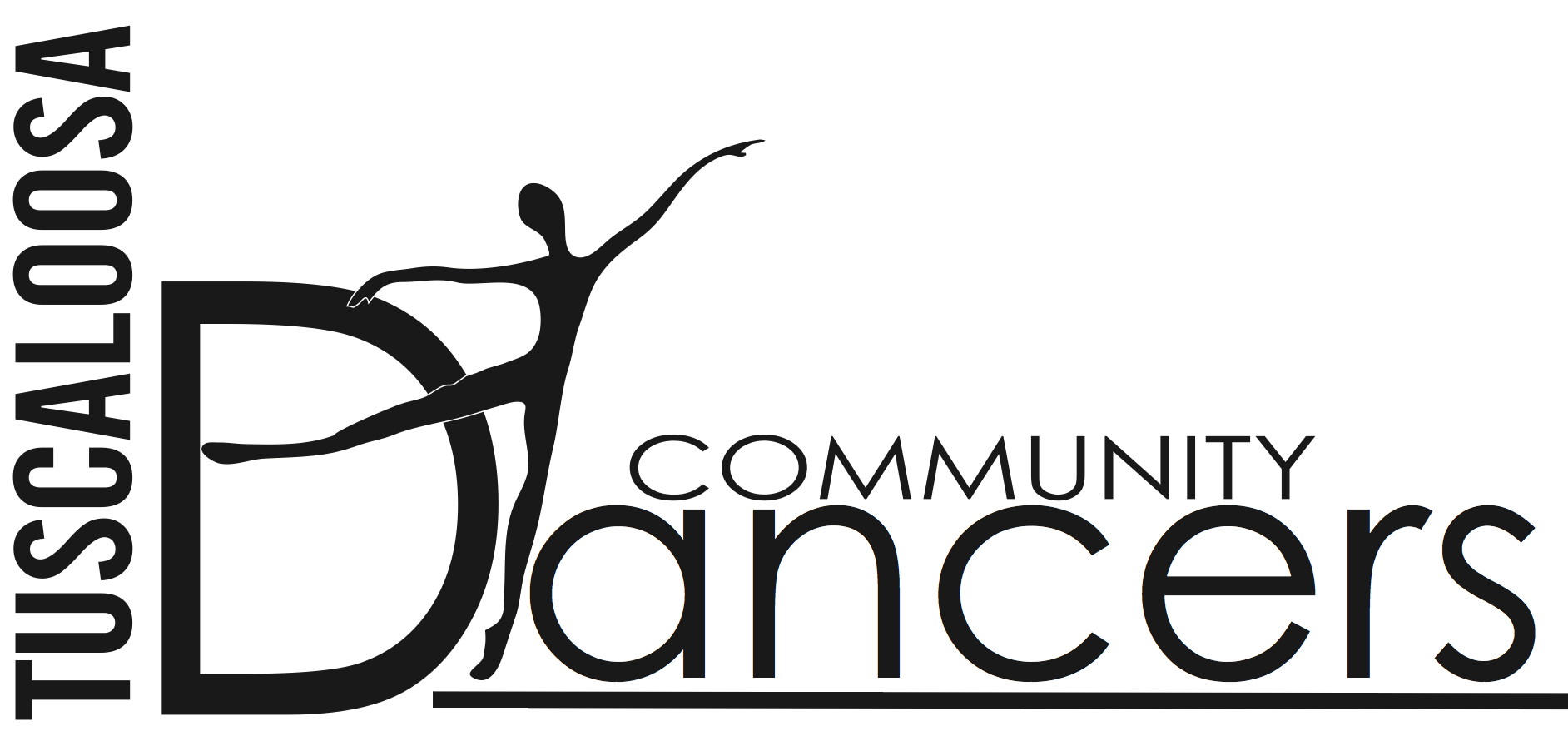 2016-2017 Dance SeasonCompany Name __________________________________________________________Contact  _________________________________________________________________Address  _________________________________________________________________Phone  ______________  Email  _______________ Amount pledged ___________Signature ________________________________ Date _________________  Please acknowledge our pledge at the following support level:$50-$199   Angel    Company name listed in the performance programs$200-$499   CorpsBenefits listed above, plus two complimentary tickets (upon request) to Nutcracker or Spring performance$500-$999   SoloistBenefits listed above, plus two complimentary tickets (upon request) to Nutcracker and Spring performance and quarter page ad in the performance programs$1000-$2499   PrincipalBenefits listed above, plus half page ad in the performance programs and name on posters$2500-$4900   Director’s CircleBenefits listed above, plus 10 complimentary tickets (upon request) to Nutcracker and Spring performance, a full page ad in the performance programs and company name listed on performance posters$5000-$10,000   Season PartnerBenefits listed above, plus recognition as exclusive or co-sponsor of a single performance, and up to two rows of seating to your sponsored performance TCD is a non-profit 501(c)(3) organization and all contributions are tax-deductible. Please return this form to:   Joyce Phillips, Executive Director     Tuscaloosa Community Dancers    P.O. Box 2665Tuscaloosa, Alabama  35403Phone:  205.752.4220     Email:  tcdancers@gmail.com